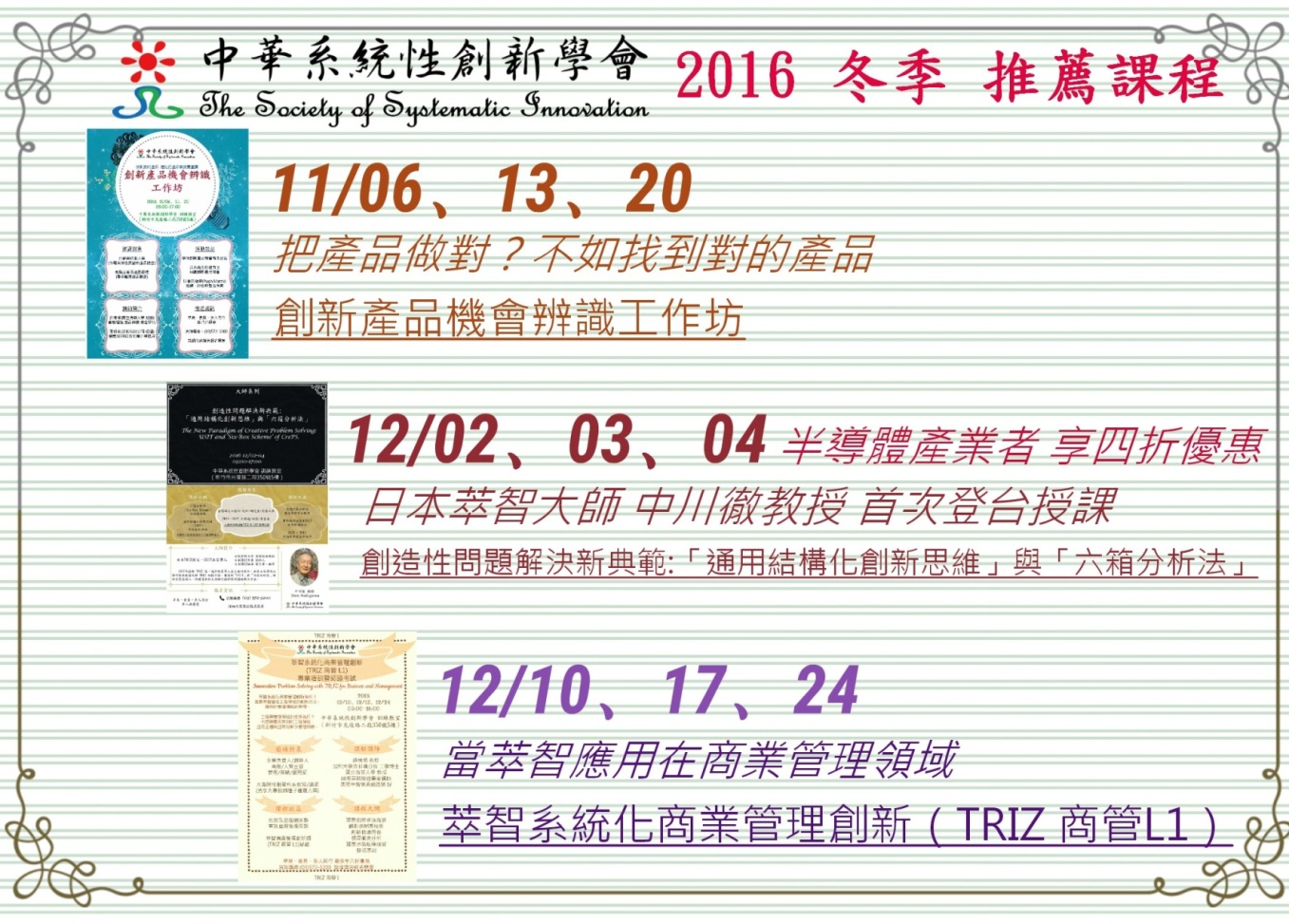 11/06、13、20創新產品機會辨識工作坊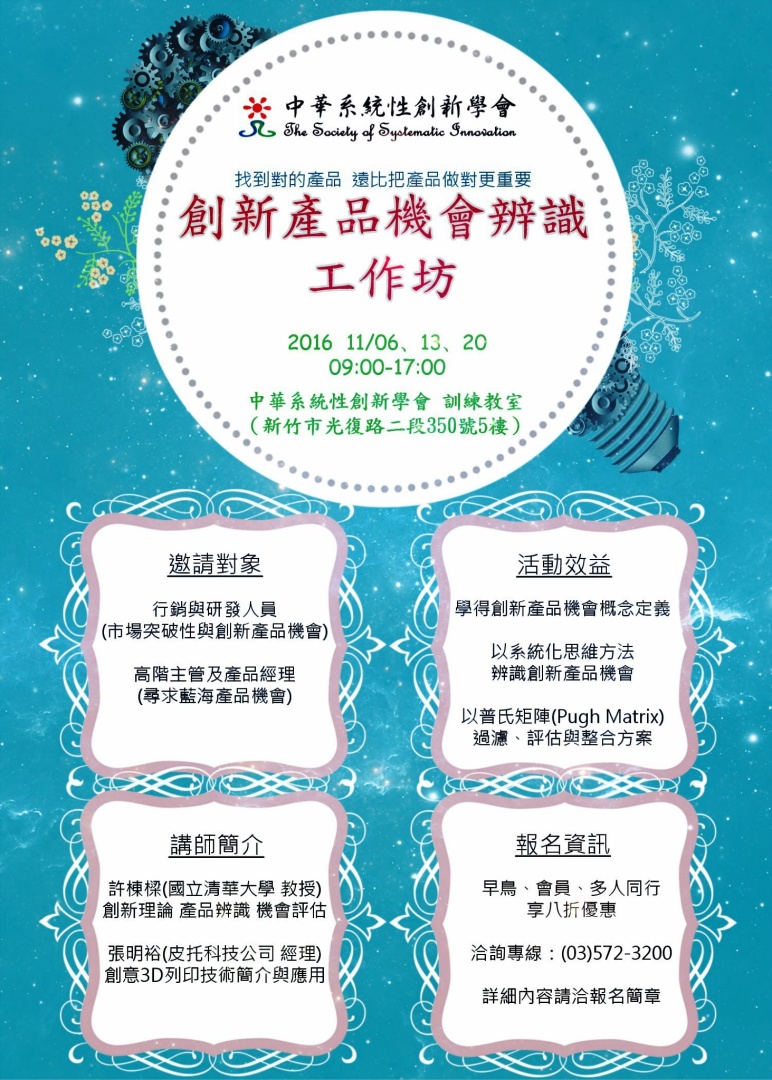 簡章下載臉書粉絲團查閱課程12/02、03、04創造性問題解決新典範:「通用結構化創新思維」與「六箱分析法」簡章下載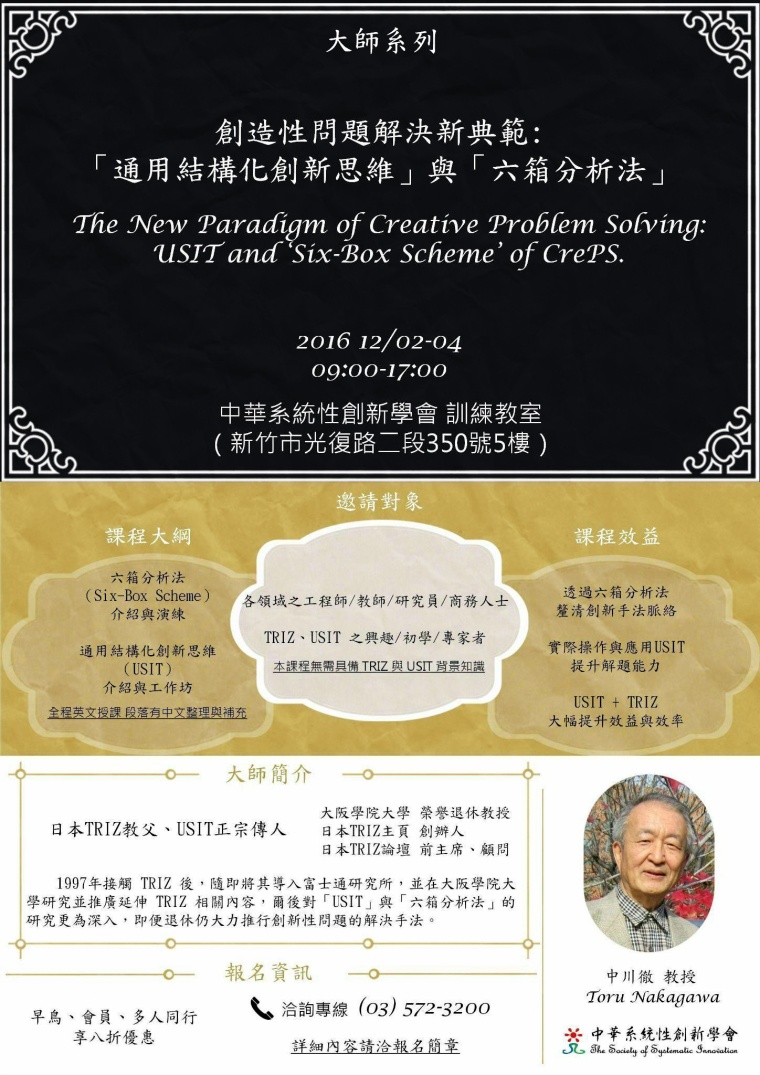 臉書粉絲團查閱課程12/10、17、24萃智系統化商業管理創新（TRIZ 商管L1）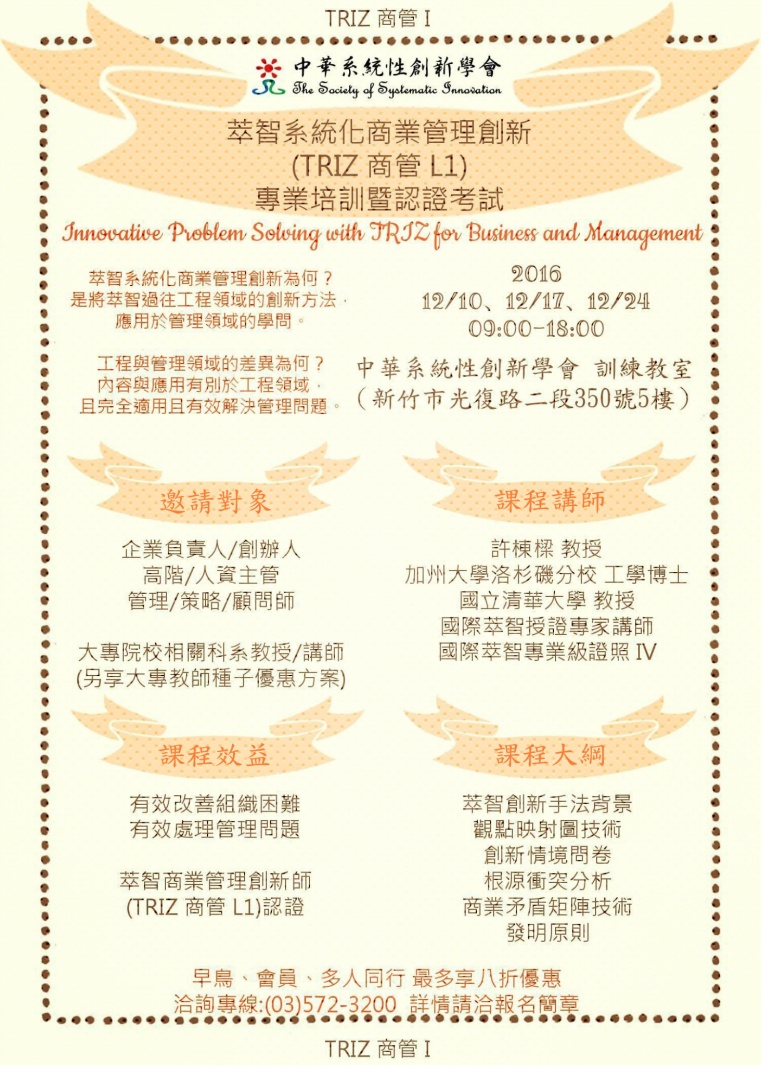 簡章下載臉書粉絲團查閱課程